 В соответствии с  Законом Пермской области от 30 ноября . № 2692-600 «О порядке определения  размера дохода, приходящегося на каждого члена семьи, и стоимости имущества, находящегося в собственности членов семьи и подлежащего налогообложению, в целях признания граждан малоимущими и представления им по договорам социального найма жилых помещений муниципального жилищного фонда»,  Уставом Майского сельского поселения, рассмотрев протест прокурора г.Краснокамска от 06.02.2018 № 2-15-57-18,Совет депутатов РЕШАЕТ:1.Внести в решение Совета депутатов Майского сельского поселения от 29.01.2018 № 05 «Об установлении порогового значения размера среднемесячного дохода, приходящегося на каждого члена семьи, в целях признания граждан малоимущими и предоставления им по договорам социального найма жилых помещений муниципального  жилищного фонда Майского сельского поселения на 2018 год» следующие изменения:1.1.В п.1.1. слова «36089 руб.» заменить словами «36090 руб.»;1.2.Пункт 2 изложить в следующей редакции:«2. Установить пороговое значение размера среднемесячного дохода, приходящегося на каждого члена семьи, в целях признания граждан малоимущими и предоставления им по договорам социального найма жилых помещений муниципального жилищного фонда Майского сельского поселения на 2018 год в размере 11 900 руб.»3. Опубликовать решение в информационном бюллетене администрации Майского сельского поселения «Майский вестник» и разместить на официальном сайте Майского сельского поселения.4. Контроль выполнения решения возложить на комиссию по социальной политике и социальной защите населения Совета депутатов Майского сельского поселения (Л.И.Дятлова).СОВЕТ ДЕПУТАТОВ МАЙСКОГО СЕЛЬСКОГО ПОСЕЛЕНИЯ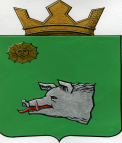 КРАСНОКАМСКОГО МУНИЦИПАЛЬНОГО РАЙОНАПЕРМСКОГО КРАЯРЕШЕНИЕСОВЕТ ДЕПУТАТОВ МАЙСКОГО СЕЛЬСКОГО ПОСЕЛЕНИЯКРАСНОКАМСКОГО МУНИЦИПАЛЬНОГО РАЙОНАПЕРМСКОГО КРАЯРЕШЕНИЕ06.03.2018№ 16О внесении изменений в решение Совета депутатов Майского сельского поселения от 29.01.2018 № 05 «Об установлении порогового значения размера среднемесячного дохода, приходящегося на каждого члена семьи, в целях признания граждан малоимущими и предоставления им по договорам социального найма жилых помещений муниципального  жилищного фонда Майского сельского поселения на 2018 год»Глава сельского поселения-глава администрацииМайского сельского поселения В.А.ЛитвинаПредседатель Совета депутатов Майского сельского поселенияД.В.Ощепков